Bald Cypress Equestrian Policies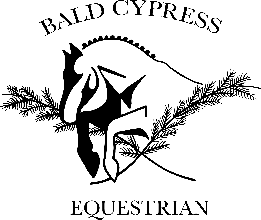 Liability Release Forms: All persons that will be in contact with a horse on the property must fill out a liability release form. Minors (under 18 years old) must have a parent or legal guardian fill out and sign this form. No exceptions. Children under 18 must be accompanied by an adult. Cancellation Policy: 24-hour notice is required for cancellation of any lesson regardless of the reason. If cancelling with 24+ hour notice, the lesson can be rescheduled within the same calendar month. If cancelling with less than 24-hour notice, the lesson will not be rescheduled or refunded. Students will be responsible for the lesson fee even if paying per lesson.	-Semester Lessons: Any semester lesson cancelled with 24+ hour notice must be made up within the same lesson semester. Makeup lessons will not be carried outside of the current lesson semester, or calendar month for those paying individually.Late Arrivals: *We encourage everyone to arrive 20 minutes early to their scheduled lesson time to allow time for proper grooming and tacking. If 20 minutes isn’t enough, allow yourself as much time as necessary. If you arrive late to a lesson, your lesson will end at the regularly scheduled time. Students who arrive more than 15 minutes late for their lesson will be unable to ride as this is disruptive to the rest of the schedule. A ground work or horsemanship skills lesson may be taught in place.Payment: We accept cash and checks, no electronic payments. Payments should be placed in the black payment box located in the center aisle. Cash payments should be placed in an envelope labeled with the payee’s name and date. Payment for individual lessons are due at the time of service. Semester packages, training packages and other programs require payment in advance or at the time of the first scheduled session. If payment is late, a $5 fee will be charged in addition to the lesson or training fee. Any boarding payments that are more than 5 days past due a late fee of $5 per day will be charged until payment is received.Please sign below stating that you understand and agree to follow our policiesName:_________________________________                           Date:___________________Signature:______________________________